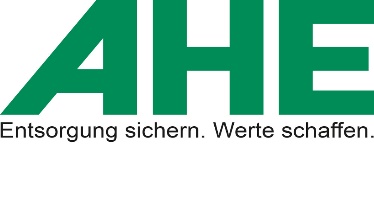 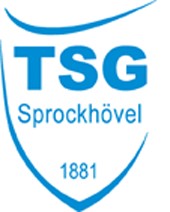 ANMELDUNG zur-Fußballferienschule Ostern 2020                                       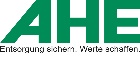 In der Baumhof ArenaDas Informationsblatt zum Datenschutz wurde mir ausgehändigt und erläutert; alle Fragen wurden geklärtDatum, Unterschrift………………………………………Hiermit melde ich meinen Sohn/meine Tochter zu der in der Zeit vom 06.04.2020-09.04.2020 stattfindenden AHE-Fußballferienschule bei der TSG 1881 Sprockhövel e.V. an.Die wichtigsten Punkte noch einmal im Überblick:Wann? 06.04.2020 - 09.04.2020 ab 10.00 Uhr bis 15.30 UhrWo? Baumhof Arena in Sprockhövel Wer? Mädchen und Jungen im Alter von 7-13 JahrenKosten: 100,00 €Name:Vorname:Geburtstag:Wohnort:Straße:Telefon:Mobil:Konfektionsgröße:Betreuung 09.00-16.00 Uhr: (Zusatzkosten von € 10,00/Tag)